DIRECTEUR DE THESE(Responsable administratif, scientifique et financier de la Thèse à l’UO1-JKZ)Date et signature :CO-DIRECTEUR DE THESE(encadreur qui apporte une contribution scientifique à la réalisation de la thèse)Date et signature :MINISTÈRE DE L'ENSEIGNEMENT SUPÉRIEUR, DE LA RECHERCHE SCIENTIFIQUE ET DE L'INNOVATION=-=-=-=-=-=-=SÉCRETARIAT GÉNÉRAL=-=-=-=-=-=-=UNIVERSITE Joseph KI-ZERBO=-=-=-=-=-=-=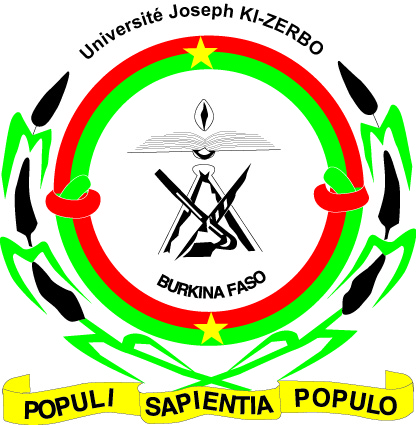 BURKINA FASO--------------Unité – Progrès – JusticeFORMULAIRE A2 : INFORMATIONS SUR LE(S) ENCADREUR(E)S DE LA THESEFORMULAIRE A2 : INFORMATIONS SUR LE(S) ENCADREUR(E)S DE LA THESEFORMULAIRE A2 : INFORMATIONS SUR LE(S) ENCADREUR(E)S DE LA THESEED-LESHCOED-2SED-STAutre: ………N° Dossier Statut :Statut :ChercheurChercheurChercheurEnseignant-chercheurEnseignant-chercheurEnseignant-chercheurEnseignant-chercheurEnseignant-chercheurEnseignant-chercheurEnseignant-chercheurEnseignant-chercheurEnseignant Hospitalo-UniversitaireEnseignant Hospitalo-UniversitaireEnseignant Hospitalo-UniversitaireEnseignant Hospitalo-UniversitaireEnseignant Hospitalo-UniversitaireEnseignant Hospitalo-UniversitaireEnseignant Hospitalo-UniversitaireEnseignant Hospitalo-UniversitaireEnseignant Hospitalo-UniversitaireEnseignant Hospitalo-UniversitaireEnseignant Hospitalo-UniversitaireEnseignant Hospitalo-UniversitaireEnseignant Hospitalo-UniversitaireEnseignant Hospitalo-UniversitaireEnseignant Hospitalo-UniversitaireGrade*Grade*PTDRDRMCMCMCAMCAMCAMRMRMRHDRHDRHDRAutre:Autre:Autre:SpécialitéSpécialitéGenre :Genre :FémininFémininFémininMasculinMasculinMasculinMasculinMasculinNom :Nom de jeune fille :Nom de jeune fille :Nom de jeune fille :Nom de jeune fille :Prénom(s) :Prénom(s) :Institution de rattachement administratif  :Institution de rattachement administratif  :Institution de rattachement administratif  :Institution de rattachement administratif  :Institution de rattachement administratif  :Institution de rattachement administratif  :Institution de rattachement administratif  :Institution de rattachement administratif  :Etablissement de rattachementadministratif:Etablissement de rattachementadministratif:Etablissement de rattachementadministratif:Etablissement de rattachementadministratif:Etablissement de rattachementadministratif:Etablissement de rattachementadministratif:Etablissement de rattachementadministratif:Etablissement de rattachementadministratif:Ecole doctorale d'affiliation:Ecole doctorale d'affiliation:Ecole doctorale d'affiliation:Ecole doctorale d'affiliation:Ecole doctorale d'affiliation:Ecole doctorale d'affiliation:Laboratoire de l'EDLaboratoire de l'EDLaboratoire de l'EDLaboratoire de l'EDN° Téléphone:N° Téléphone:N° Téléphone:E-mail :E-mail :E-mail :Nombre de doctorants en cours d’encadrement en qualité deNombre de doctorants en cours d’encadrement en qualité deNombre de doctorants en cours d’encadrement en qualité deNombre de doctorants en cours d’encadrement en qualité deNombre de doctorants en cours d’encadrement en qualité deNombre de doctorants en cours d’encadrement en qualité deNombre de doctorants en cours d’encadrement en qualité deNombre de doctorants en cours d’encadrement en qualité deNombre de doctorants en cours d’encadrement en qualité deNombre de doctorants en cours d’encadrement en qualité deNombre de doctorants en cours d’encadrement en qualité deNombre de doctorants en cours d’encadrement en qualité deDirecteurDirecteurDirecteurDirecteurCodirecteurCodirecteurCodirecteurCodirecteurCodirecteurCodirecteurCodirecteurCodirecteurStatut :Statut :ChercheurChercheurChercheurEnseignant-chercheurEnseignant-chercheurEnseignant-chercheurEnseignant-chercheurEnseignant-chercheurEnseignant-chercheurEnseignant-chercheurEnseignant-chercheurEnseignant Hospitalo-UniversitaireEnseignant Hospitalo-UniversitaireEnseignant Hospitalo-UniversitaireEnseignant Hospitalo-UniversitaireEnseignant Hospitalo-UniversitaireEnseignant Hospitalo-UniversitaireEnseignant Hospitalo-UniversitaireEnseignant Hospitalo-UniversitaireEnseignant Hospitalo-UniversitaireEnseignant Hospitalo-UniversitaireEnseignant Hospitalo-UniversitaireEnseignant Hospitalo-UniversitaireEnseignant Hospitalo-UniversitaireEnseignant Hospitalo-UniversitaireEnseignant Hospitalo-UniversitaireGrade*Grade*PTDRDRMCMCMCAMCAMCAMRMRMRHDRHDRHDRAutre:Autre:Autre:SpécialitéSpécialitéGenre :Genre :FémininFémininFémininMasculinMasculinMasculinMasculinMasculinNom :Nom de jeune fille :Nom de jeune fille :Nom de jeune fille :Nom de jeune fille :Prénom(s) :Prénom(s) :Institution de rattachement administratif  :Institution de rattachement administratif  :Institution de rattachement administratif  :Institution de rattachement administratif  :Institution de rattachement administratif  :Institution de rattachement administratif  :Institution de rattachement administratif  :Institution de rattachement administratif  :Etablissement de rattachementadministratif:Etablissement de rattachementadministratif:Etablissement de rattachementadministratif:Etablissement de rattachementadministratif:Etablissement de rattachementadministratif:Etablissement de rattachementadministratif:Etablissement de rattachementadministratif:Etablissement de rattachementadministratif:Ecole doctorale d'affiliation:Ecole doctorale d'affiliation:Ecole doctorale d'affiliation:Ecole doctorale d'affiliation:Ecole doctorale d'affiliation:Ecole doctorale d'affiliation:Laboratoire de l'EDLaboratoire de l'EDLaboratoire de l'EDLaboratoire de l'EDN° Téléphone:N° Téléphone:N° Téléphone:E-mail :E-mail :E-mail :Nombre de doctorants en cours d’encadrement en qualité deNombre de doctorants en cours d’encadrement en qualité deNombre de doctorants en cours d’encadrement en qualité deNombre de doctorants en cours d’encadrement en qualité deNombre de doctorants en cours d’encadrement en qualité deNombre de doctorants en cours d’encadrement en qualité deNombre de doctorants en cours d’encadrement en qualité deNombre de doctorants en cours d’encadrement en qualité deNombre de doctorants en cours d’encadrement en qualité deNombre de doctorants en cours d’encadrement en qualité deNombre de doctorants en cours d’encadrement en qualité deNombre de doctorants en cours d’encadrement en qualité deDirecteurDirecteurDirecteurDirecteurCodirecteurCodirecteurCodirecteurCodirecteurCodirecteurCodirecteurCodirecteurCodirecteur